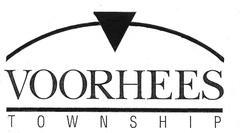 JOB TITLE:			School Traffic GuardDEPARTMENT:		Police DepartmentRESPONSIBILITIES:  	Directs the movement of school children at a street intersection, paying particular attention to their safety	Must pass medical examination including hearing and vision tests.	Must successfully complete background check.Submit resume and letter of interest to applicant@voorheesnj.comorComplete a job application that can be found at www.voorheesnj.comor in person at 2400 Voorhees Town CenterVoorhees NJ, 08043